NATUREZA, ESPELHO DE DEUS Chitãozinho & Xororó Eu sou a água dos rios das veias da terra
A dar de beber as sedentas sementes
Eu sou a nascente, o cerrado e a serra
Eu sou o grito de dor da madeira ferida
A relva, a selva, a seiva da vida
Peão boiadeiro que o laço não erraEu sou o doce das frutas, a erva que amarga
O quarto de milha e o manga-larga
As águas revoltas são os prantos meus
Quem envenena meus mares, me queima e desmata
Me sangra sem pena, aos poucos me mata
Não vê que eu sou o espelho de DeusEu sou a natureza, indefesa, não me trate assim
Eu sou a águia, a baleia e o angelim
Somos irmãos da terra, pedra, bicho, planta, gente, enfim
Pra que essa vida viva cuida bem de mimEu sou o Sol das manhãs sobre minhas campinas
O frio das neves, as claras colinas
Os pássaros livres, a sombra que resta
Eu sou o bicho do mato, a flor pantaneira
Eu sou a savana, a serpente, a palmeira
O cheiro do verde que vem da florestaSou cavaleiro do mundo, eu sou a boiada
Eu sou o estradeiro e o pó da estrada
Sou crença nos olhos dos homens ateus
Quem me devasta, me fere, me caça, me extingue
Me arranca as raízes não deixa que eu vingue
Não pode se ver no espelho de DeusEu sou a natureza, indefesa, não me trate assim
Eu sou a águia, a baleia e o angelim
Somos irmãos da terra, pedra, bicho, planta, gente, enfim
Pra que essa vida viva cuida bem de mimSugestão - Músicas  Herdeiros do Futuro - (Herdeiros do Futuro) Oficial -  ToquinhoO rio - Marisa MonteBenke/ Beija Flor (Milton Nascimento/ Elisa Cristal) - Nikole GoeNatureza, Espelho de Deus - Chitãozinho e Xororó Vídeoshttps://www.hypeness.com.br/2019/02/video-feito-por meio-de-satélites-capta-a-terra--respirando/ - Respiração da Terrahttp://verdifique.com.br/inspiracoes-botanicas-na-arquitetura/ 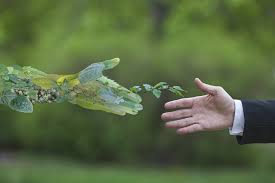 